on,  in, underΔείτε το ακόλουθο βίντεο. Μετά συμπληρώστε:https://www.youtube.com/watch?v=fhe7vQjQBxM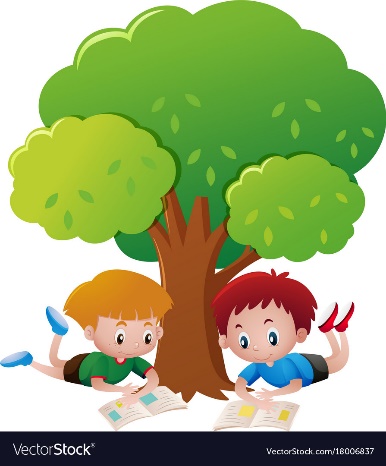 The boys are                        the tree.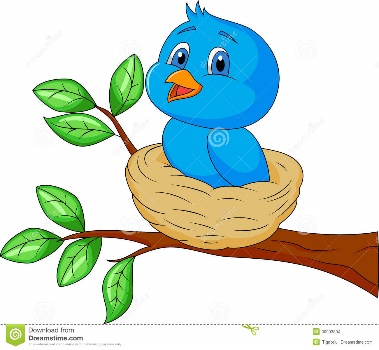 The bird is                              the nest.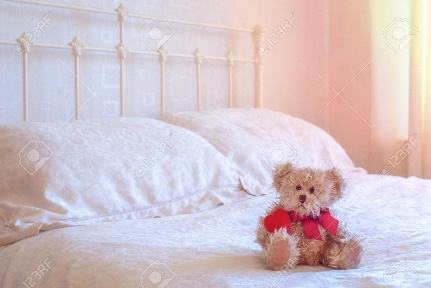 The teddy bear is                          the bed.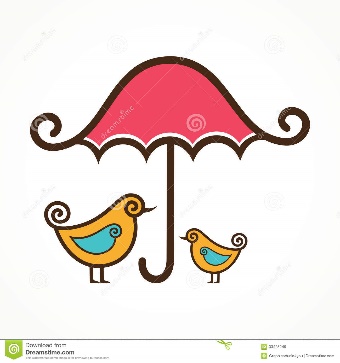 The birds are                              the umbrella.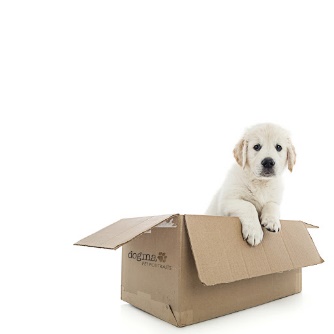 The dog is                            the box.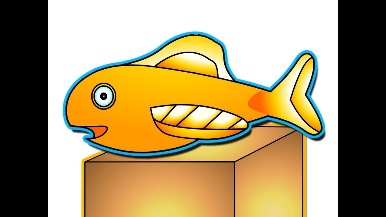 The fish is                                   the box.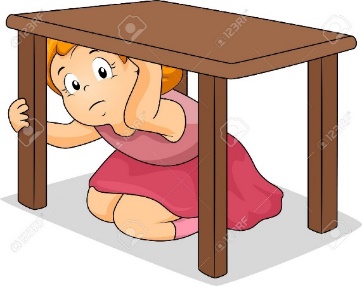 The girl is                                 the table.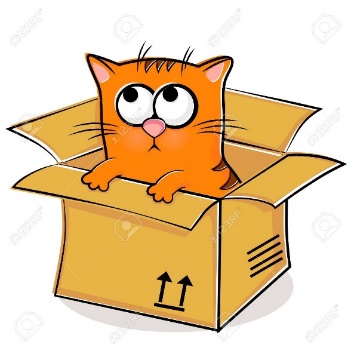 The cat is                               the box.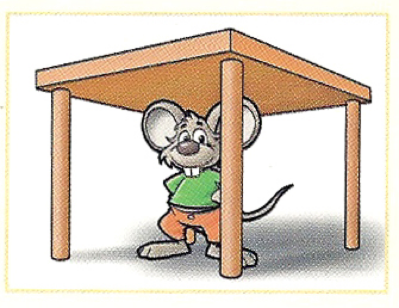 The mouse is                              the table.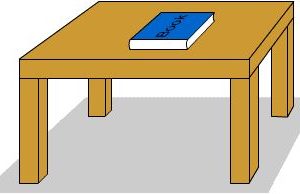 The book is                               the table.Αν δεν ξέρετε να γράφετε στο Word, γράψτε τις απαντήσεις στο τετράδιό σας και όταν γυρίσουμε θα τα ελέγξουμε.Το e-mail μου: matoulatsoureka@yahoo.grHope to see you soon! Take care!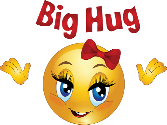 